Indonesia Study Tour 2018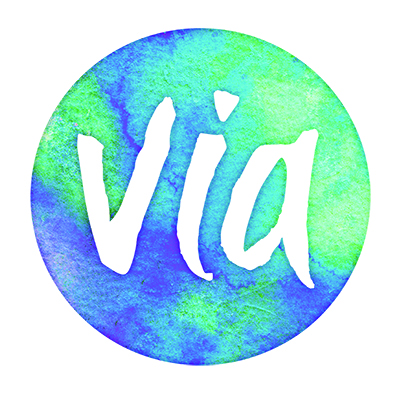 June 28 – July 7, 2018Please complete this registration form and mail to VIA Programs, c/o WeWork, 995 Market St., San Francisco, CA 94103 or scan and email to Melissa Golden at melissa@viaprograms.org. PERSONAL INFORMATIONName (please write your name EXACTLY as it appears on your passport)Address											Phone 					   Email 						Accommodation preference (if you would like to share a room with a specific person, please write their name here) 								ADDITIONAL INFORMATIONVIA affiliation (if any) 										Occupation											What are your particular interests in this trip? 						Have you traveled to Indonesia previously? 							Are there any special considerations that might affect your travel experience? (For example: allergies, medical conditions, medications, dietary restrictions, etc.) DEPOSIT INFORMATION I am enclosing a check for $500 for my participation fee deposit Please send a link to complete my deposit payment by credit card to the following email address: 						Deposit Policy: An early deposit is required to hold space on this program until trip details are finalized. Early deposits are $500 per person and are fully refundable until March 1, 2018. The final payment due date is March 15, 2018. After that date, refunds can be made only if the program is sold out and your place(s) can be resold, in which case a $500-per-person cancellation fee will apply.Tax Deductible: Because VIA is a nonprofit organization, we can issue you a receipt for the $500 deposit as the tax deductible portion of the fee.